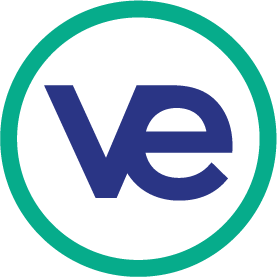 To register/submit, follow the registration link within Portal / Trade Shows.Deadline: [Date] at [Time] EST/ [Time] CSTCompetitionsCompetitionsPre-Submission CompetitionsDay-of CompetitionsYou must indicate your intent to participate in pre-submission and day-of competitions when registering for your trade show booth on the Portal.  For pre-submission competitions, you will be provided with details to upload your entries.You must indicate your intent to participate in pre-submission and day-of competitions when registering for your trade show booth on the Portal.  For pre-submission competitions, you will be provided with details to upload your entries.